Last Updated: June 26, 2020This bill:Requires health benefit plans to provide coverage for nonpharmacological treatments as an alternative to opioids and removes prior authorization for these treatments.Requires health benefit plans to cover a minimum of 6 physical therapy visits, 6 occupational therapy visits, 6 chiropractic visits and 6 acupuncture visits at the same cost as a primary care visit on the benefit plan.Requires insurance carriers to provide coverage of at least one atypical opioid approved by the FDA.Removes the requirement of step therapy or prior authorization for all atypical opioids approved by the FDA.Prohibits carriers from penalizing physical therapists, occupational therapists or acupuncturists from disclosing information about a covered person’s financial responsibility for treatment.Requires DORA to promulgate rules that limit the supply of benzodiazepine that a prescriber may prescribe to a patient who has not had a benzodiazepine prescription in the last 12 months. Continues indefinitely the requirement for an opioid prescriber to prescribe no more than a 7-day supply for first fill with certain exceptions. Develops competency-based continuing education requirements for prescribers.Requires prescribers to query the PDMP before prescribing the second fill for an opioid or benzodiazepine, with several exemptions.Modifies requirements for adding prescription information to the (PDMP) and allows state board of pharmacy to add substances with potential for abuse or interaction (naloxone is not included). Allows medical examiners and coroners to query the PDMP for a death investigation. Expands continuing education for prescribers to include education on inappropriately limiting prescriptions to chronic pain patients and best practices for prescribing benzodiazepines. 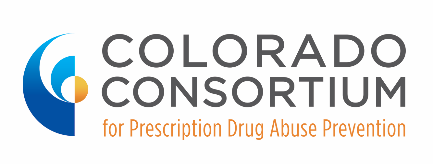 For more information visit www.corxonsortium.org/legislature or email leg@corxconsortium.org